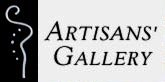 					20 Bridge Street					P.O. Box 524					Waitsfield, VT 05673					802-496-6256Artist Name:								Date:______Artist # ____     Item Code	   How Many?		   Brief Item Description			      Retail Price